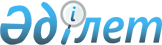 Об утверждении предельных цен на закуп лекарственных средств и изделий медицинского назначения, предназначенных для оказания гарантированного объема бесплатной медицинской помощи на 2016 годПриказ Министра здравоохранения и социального развития Республики Казахстан от 18 декабря 2015 года № 973. Зарегистрирован в Министерстве юстиции Республики Казахстан 29 декабря 2015 года № 12622
      Примечание РЦПИ!

      Настоящий приказ вводится в действие с 01.01.2016 г.
      В соответствии с пунктом 2 статьи 76 Кодекса Республики Казахстан от 18 сентября 2009 года "О здоровье народа и системе здравоохранения" ПРИКАЗЫВАЮ:
      1. Утвердить предельные цены на закуп лекарственных средств и изделий медицинского назначения, предназначенных для оказания гарантированного объема бесплатной медицинской помощи на 2016 год, согласно приложению к настоящему приказу.
      2. Комитету контроля медицинской и фармацевтической деятельности обеспечить:
      1) государственную регистрацию настоящего приказа в Министерстве юстиции Республики Казахстан;
      2) в течение десяти календарных дней после государственной регистрации настоящего приказа его направление на официальное опубликование в периодических печатных изданиях и информационно-правовую систему "Әділет";
      3) размещение настоящего приказа на интернет-ресурсе Министерства здравоохранения и социального развития Республики Казахстан;
      4) в течение десяти рабочих дней после государственной регистрации настоящего приказа в Министерстве юстиции Республики Казахстан представление в Департамент юридической службы Министерства здравоохранения и социального развития Республики Казахстан сведений об исполнении мероприятий, предусмотренных подпунктами 1), 2) и 3) настоящего пункта.
      3. Контроль за исполнением настоящего приказа возложить на вице-министра здравоохранения и социального развития Республики Казахстан Цой А.В.
      4. Настоящий приказ вступает в силу с 1 января 2016 года и подлежит официальному опубликованию. Об утверждении предельных цен на закуп лекарственных средств и
изделий медицинского назначения, предназначенных для оказания
гарантированного объема бесплатной медицинской помощи на 2016
год
      Сноска. Предельные цены на закуп лекарственных средств и изделий медицинского назначения, предназначенных для оказания гарантированного объема бесплатной медицинской помощи на 2016 год с изменениями, внесенными приказами Министра здравоохранения и социального развития РК от 29.02.2016 № 159 (вводится в действие после дня его первого официального опубликования); от 10.08.2016 № 712 (вводится в действие после дня его первого официального опубликования).
      Примечание:
      * Также включены лекарственные средства с необходимым
      применением отдельным медицинским организациям;
      ** Лекарственные средства, не зарегистрированные в Республике
      Казахстан, ввезенные в соответствии с разрешительным документом.
      Список сокращений:
      мл – миллилитр;
      мкг – микрограмм;
      гр – грамм;
      ч – час;
      МЕ – международных единиц;
      мг – миллиграмм.
					© 2012. РГП на ПХВ «Институт законодательства и правовой информации Республики Казахстан» Министерства юстиции Республики Казахстан
				
Министр здравоохранения
и социального развития
Республики Казахстан
Т. ДуйсеноваУтверждены приказом
Министра здравоохранения и
социального развития
Республики Казахстан
от 18 декабря 2015 года № 973
 № п/п
Международное непатентованное название* 
Характеристика препарата с указанием дозировки, концентрации и лекарственной формы
Единица измерения
Предельная цена на 2016 год
1
Азитромицин
порошок для приготовления пероральной суспензии 100 мг/5 мл для объема 20 мл 
флакон
1119,77
2
Азитромицин
порошок для приготовления пероральной суспензии 200 мг/5 мл для объема 30 мл 
флакон
1248,20
3
Азитромицин
порошок для приготовления пероральной суспензии 200 мг/5 мл для объема 37,5 мл 
флакон
2978,15
4
Азитромицин
порошок, гранулы для приготовления пероральной суспензии 200 мг/5мл для объема 15 мл
флакон
1270,56
5
Акарбоза
таблетка 100 мг
таблетка
71,82
6
Акарбоза
таблетка 50 мг
таблетка
38,76
7
Алендроновая кислота
таблетка 70 мг
таблетка
708,06
8
Алпразолам
таблетка 0,25 мг
таблетка
18,96
9
Алпразолам
таблетка 1 мг
таблетка
43,32
10
Альбендазол
таблетка 400 мг
таблетка
994,73
11
Альбумин
раствор для инфузий 20%, 50 мл
флакон
6533,57
12
Альбумин
раствор для инфузий 10%, 100 мл
флакон
6929,39
13
Амброксол
раствор 7,5 мг/мл, объем 40 мл 
флакон
321,28
14
Амброксол
раствор для приема внутрь и ингаляций 15 мг/2 мл, объем 100 мл 
флакон
1204,57
15
Амброксол
раствор для приема внутрь и ингаляций 7,5 мг/мл, объем 100 мл 
флакон
481,92
16
Амброксол
сироп 15 мг/5 мл объем 100 мл 
флакон
395,72
17
Амброксол
сироп 30 мг/5 мл объем 100 мл 
флакон
511,94
18
Амброксол
сироп 30 мг/5 мл объем 150 мл 
флакон
596,29
19
Амброксол
таблетка 30 мг
таблетка
11,02
20
Аминофиллин
раствор для внутривенного введения 2,4% 10 мл 
ампула
19,31
21
Аминофиллин
таблетка 150 мг
таблетка
1,62
22
Амиодарон
таблетка 200 мг
таблетка
9,48
23
Амитриптилина гидрохлорид
раствор для инъекций 20 мг/2 мл
ампула
28,35
24
Аммиак
раствор 10% 40 мл 
флакон
39,90
25
Аммиак
раствор для наружного применения 10% 10 мл 
флакон
24,52
26
Аммиак
раствор для наружного применения 10% 20 мл 
флакон
37,05
27
Амоксициллин + клавулановая кислота
таблетка, покрытая пленочной оболочкой 375 мг 
таблетка
127,19
28
Амоксициллин + клавулановая кислота
таблетка, покрытая пленочной оболочкой 1000 мг 
таблетка
120,88
29
Амоксициллин + клавулановая кислота
таблетка диспергируемая 500 мг+125 мг 
таблетка
143,81
30
Амоксициллин
таблетка 1000 мг
таблетка
86,77
31
Амоксициллин
капсула 250 мг
капсула
9,72
32
Амоксициллин
таблетка 250 мг
таблетка
10,09
33
Амоксициллин
таблетка дисперги-руемая 500 мг
таблетка
25,24
34
Амоксициллин + клавулановая кислота
порошок для приго-товления раствора для внутривенного и внутримышечного введения 1000 мг+500 мг
флакон
257,55
35
Амоксициллин натрия+ калия клавуланат
порошок для приготовления инъекционного раствора 1200 мг
флакон
608,88
36
Амоксициллин натрия+ калия клавуланат
порошок для приготовления суспензии для приема внутрь 200 мг/ 28,5 мг/ 5 мл для объема 70 мл 
флакон
1033,70
37
Ампициллин
гранулы для приготовления пероральной суспензии 125 мг/5 мл для объема 60 мл
флакон
143,54
38
Ампициллин
таблетка 250 мг
таблетка
4,17
39
Анти-Д иммуноглобулин человеческий
раствор для внутримышечных инъекций 625 МЕ/мл 2 мл 
ампула
29570,40
40
Аскорбиновая кислота
раствор для инъекций 5% 1 мл 
ампула
11,35
41
Атенолол
таблетка 100 мг
таблетка
4,53
42
Аторвастатин
таблетка 40 мг
таблетка
37,96
43
Атропин
капли глазные 10 мг/ мл 5 мл 
флакон
137,80
44
Атропин
раствор для инъекций 1 мг/мл
ампула
12,68
45
Ацетилсалици-ловая кислота
таблетка, покрытая оболочкой 50 мг
таблетка
3,81
46
Ацетилсалици-ловая кислота
таблетка, покрытая оболочкой 75 мг
таблетка
4,89
47
Ацетилсалици-ловая кислота
таблетка, покрытая оболочкой 150 мг
таблетка
6,36
48
Ацетилсалици-ловая кислота
таблетка 500 мг
таблетка
1,73
49
Ацетилцистеин
порошок для приготовления раствора для приема внутрь 3 г 
пакет
32,70
50
Ацетилцистеин
гранулы для приготовления раствора для приема внутрь 200мг
пакет
40,40
51
Ацетилцистеин
таблетка шипучая для приготовления раствора для приема внутрь 600 мг
таблетка
104,52
52
Ацетилцистеин
таблетка шипучая для приготовления раствора для приема внутрь 200 мг
таблетка
35,58
53
Ацикловир
крем 5 % 5,0 гр
туба
131,74
54
Ацикловир
мазь 2,5 % 5,0 гр
туба
468,54
55
Ацикловир
мазь глазная 3% 4,5 гр
туба
1994,63
56
Ацикловир
мазь 5 % 10,0 гр
туба
154,86
57
Ацикловир
порошок для приго-товления раствора для инфузий 250 мг 
флакон
691,00
58
Базиликсимаб
лиофилизат 20 мг
флакон
456000,00
59
Беклометазон
спрей дозированный 50 мкг/доза 200 доз 
флакон
1300,16
60
Белимумаб
лиофилизат для приготовления раствора для инфузий 400 мг
флакон
190066,24
61
Бендазол
раствор для инъекций 1% 1 мл 
ампула
10,51
62
Бендазол
таблетка 20 мг
таблетка
2,13
63
Бендамустин
лиофилизат для приготовления раствора для инфузий 100 мг
флакон
225657,37
64
Бензатин бензил-пенициллин
порошок для приготовления инъекционного раствора 600 000 ЕД
флакон
30,76
65
Бензилбензоат
мазь 20%, 25 гр 
туба
100,73
66
Бензилбензоат
мазь 20%, 30 гр
туба
190,66
67
Бензобарбитал
таблетка 100 мг
таблетка
18,35
68
Бетагистин
таблетка 8 мг
таблетка
32,35
69
Бетагистин
таблетка 16 мг
таблетка
62,20
70
Бетагистин
таблетка 24 мг
таблетка
72,00
71
Бетаксолол
капли глазные 0,5% 5мл 
флакон
724,03
72
Бетаксолол 
таблетка, 20 мг
таблетка
31,21
73
Бетаметазон+ гентамицин
крем 0,1% 30 гр 
туба
760,75
74
Бетаметазон+ гентамицин
мазь 0,1% 30 гр 
туба
1275,66
75
Бетаметазон+ гентамицин
мазь 15 гр 
туба
608,05
76
Бетаметазон+ кислота салициловая 
мазь 15 гр 
туба
615,60
77
Бетаметазона дипропионат+ кальципотриола моногидрат
мазь 30 гр
туба
7817,22
78
Бисакодил
суппозитория ректальная 10 мг
суппозитория
18,04
79
Бисакодил
таблетка 5 мг
таблетка
4,16
80
Бисопролол 
таблетка 2,5 мг 
таблетка
15,62
81
Бозентан 
таблетка 125 мг
таблетка
16433,35
82
Бриллиантовый зеленый
раствор 1% 10 мл 
флакон
18,56
83
Бриллиантовый зеленый
раствор 1% 20 мл 
флакон
39,90
84
Бриллиантовый зеленый
раствор 1% 30 мл 
флакон
42,07
85
Бринзоламид
капли глазные (суспензия) 1% 5 мл 
флакон
2362,08
86
Бромгексин
таблетка 8 мг
таблетка
1,65
87
Бромгексин
сироп 120 мл 
флакон
119,54
88
Будесонид+ формотерола фумарат дигидрат
порошок для ингаляций дозированный 160 мкг /4,5 мкг/доза 120 доз 
флакон
19200,36
89
Будесонид+ формотерола фумарат дигидрат
порошок для ингаля-ций дозированный 160 мкг /4,5 мкг/доза 60 доз 
флакон
9177,57
90
Будесонид+ формотерола фумарат дигидрат
порошок для ингаляций дозированный 80 мкг /4,5 мкг/доза 120 доз 
флакон
13368,55
91
Будесонид+ формотерола фумарат дигидрат
порошок для ингаля-ций дозированный 80 мкг /4,5 мкг/доза 60 доз 
флакон
7554,78
92
Вазелин
мазь 25 г 
туба
46,40
93
Вазелиновое масло
масло 25 г 
флакон
57,99
94
Вакцина гонококковая
суспензия для внутримышечного введения 1 мл 
ампула
40,58
95
Валганцикловир
таблетка 450 мг
таблетка
5983,63
96
Валсартан
таблетка 160 мг
таблетка
112,67
97
Валсартан
таблетка 80 мг
таблетка
77,08
98
Валсартан + амлодипин
таблетка, покрытая пленочной оболочкой 5 мг/80 мг
таблетка
189,75
99
Валсартан+ амлодипин
таблетка, покрытая пленочной оболочкой 10 мг/160 мг 
таблетка
194,42
100
Валсартан+амлодипин
таблетка, покрытая пленочной оболочкой 5 мг/160 мг 
таблетка
209,85
101
Валсартан+ гидрохлортиазид
таблетка, покрытая оболочкой 80 мг/12,5 мг
таблетка
52,79
102
Валсартан+ гидрохлортиазид
таблетка, покрытая пленочной оболочкой 160 мг/12,5 мг 
таблетка
48,84
103
Валсартан+ гидрохлортиазид
аблетка, покрытая пленочной оболочкой 160 мг/25 мг 
таблетка
65,14
104
Вальпроевая кислота
капли для приема внутрь 300 мг/мл объем 100 мл 
флакон
1632,34
105
Вальпроевая кислота
таблетка пролонгированного действия 500 мг
таблетка
52,58
106
Варденафил
таблетка 20 мг
таблетка
2142,20
107
Варфарин
таблетка 2,5 мг
таблетка
9,88
108
Варфарин
таблетка 5 мг
таблетка
17,31
109
Висмута трикалия дицитрат
таблетка, 120 мг
таблетка
39,68
110
Верапамил
таблетка, 40 мг
таблетка
8,08
111
Верапамил
таблетка, 80 мг
таблетка
6,71
112
Вода для инъекций
раствор для инъекций 5 мл 
ампула
21,23
113
Водорода перекись
раствор 3% 30 мл 
флакон
23,37
114
Водорода перекись
раствор 3% 50 мл 
флакон
25,08
115
Водорода перекись
раствор 3% 90 мл 
флакон
35,34
116
Водорода перекись
спрей 3% 100 мл 
флакон
77,31
117
Габапентин
капсула 300 мг
капсула
92,29
118
Гадодиамид
раствор для внутривенного введения 0,5 ммоль/л 
флакон
14306,15
119
Галоперидол
таблетка 5 мг
таблетка
8,96
120
Гентамицин
капли глазные, раствор 3 мг/мл, объем 5 мл 
флакон
382,03
121
Гентамицин
раствор для инъекций 80 мг/2 мл
ампула
15,52
122
Гепарин
гель 30 гр, 50 гр
туба
458,69
123
Гепарин+ анестезин+ бензил-никотинат
мазь 25 гр 
туба
125,92
124
Гиалуронидаза
порошок лиофилизированный для инъекций 64 ЕД
ампула
57,02
125
Гидрокортизон
мазь глазная 0,5% 3 гр 
туба
268,27
126
Гидрокортизон
мазь 1% 10 гр 
туба
120,78
127
Гидрокортизон
суспензия для инъекций 2,5% 2 мл 
ампула
42,80
128
Гидрокортизона ацетат+ окси-тетрациклина гидрохлорид
мазь 10 гр 
туба
114,43
129
Гидроксид алю-миния+ магния трисиликат+ магния гидрок-сид+ симетикон
таблетка жевательная 
таблетка
14,77
130
Глибенкламид
таблетка 3,5 мг
таблетка
4,81
131
Глибенкламид
таблетка 5 мг
таблетка
3,29
132
Гликлазид
таблетка 80 мг
таблетка
11,33
133
Глимепирид
таблетка 1 мг
таблетка
25,09
134
Глимепирид
таблетка 2 мг
таблетка
39,67
135
Глимепирид
таблетка 3 мг
таблетка
58,67
136
Глимепирид
таблетка 4 мг
таблетка
72,10
137
Глицерол
раствор 25 мл 
флакон
43,32
138
Глюкагон
лиофилизат для приготовления раст-вора для инъекций в комплекте с раствори-телем (водой для инъекций 1 мл в одноразовом шприце) 1 мг
флакон
8114,49
139
Губка гемостатическая рассасывающаяся
размер 8 мм*3 мм
штука
3259,79
140
Дабигатрана этексилат
капсула 75 мг, 110 мг
капсула
347,36
141
Деготь березовый+ ксероформ
линимент 30 гр 
туба
106,02
142
Дротаверин
раствор для инъекций 2%, 2 мл
ампула
15,89
143
Дротаверин
таблетка 40 мг
таблетка
2,45
144
Дезлоратадин
сироп 0,5 мг/мл объем 120 мл 
флакон
2301,66
145
Дезлоратадин
сироп 0,5 мг/мл объем 60 мл 
флакон
1482,00
146
Дезлоратадин
таблетка 5 мг
таблетка
97,72
147
Дезогестрел 
таблетка, покрытая оболочкой 0,075 мг
таблетка
72,38
148
Дезогестрел+ этинилэстрадиол
таблетка 
таблетка
64,54
149
Дексаметазон
капли глазные (суспензия) 0,1% 5 мл 
флакон
212,33
150
Дексаметазон
капли глазные 0,1% 8 мл 
флакон
102,60
151
Дексаметазон
капли глазные 0,1% 10 мл 
флакон
117,67
152
Дексаметазон
мазь глазная 0,1% 3,5 гр 
туба
590,52
153
Дексаметазон
таблетка 0,5 мг
таблетка
21,08
154
Дексаметазон натрия фосфат+ неомицина суль-фат+ полимик-сина В-сульфат
капли глазные 5мл 
флакон
387,60
155
Дексаметазон+ неомицина суль-фат+ полимиксин В-сульфат
капли глазные (суспензия) 5мл 
флакон
237,75
156
Дексаметазон+ неомицина суль-фат+ полимиксин В-сульфат
мазь глазная 3,5 гр 
туба
826,73
157
Дексаметазон+ тобрамицин
мазь глазная 0,3% 3,5 гр
туба
826,73
158
Декспантенол
аэрозоль 116 гр, 117 гр
флакон
834,08
159
Декспантенол
аэрозоль 58 гр 
флакон
658,49
160
Декспантенол
гель глазная 5% 10 гр 
туба
1945,27
161
Декспантенол
гель глазная 5% 5 гр 
туба
1299,19
162
Декспантенол
крем 5% 30 гр 
туба
810,31
163
Декспантенол
крем 5% 100 гр 
туба
1760,91
164
Декспантенол
крем 5% 35 гр 
туба
991,73
165
Декстран 70+ гидроксипро пилметилцеллюлоза
капли глазные 15 мл 
флакон
562,18
166
Декстроза
раствор для инфузий 10% 100 мл 
флакон
32,21
167
Декстроза
раствор для инфузий 10% 200 мл 
флакон
155,89
168
Декстроза
раствор для инфузий 10% 250 мл 
флакон
140,12
169
Декстроза
раствор для инфузий 10% 400 мл 
флакон
203,48
170
Декстроза
раствор для инфузий 10% 500 мл 
флакон
226,78
171
Декстроза
раствор для инфузий 5% 100 мл 
флакон
106,07
172
Декстроза
раствор для инфузий 5% 200 мл 
флакон
104,68
173
Декстроза
раствор для инфузий 5% 250 мл 
флакон
138,38
174
Декстроза
раствор для инфузий 5% 400 мл 
флакон
124,01
175
Декстроза
раствор для инфузий 5% 500 мл 
флакон
185,42
176
Декстроза
раствор для инъекций 40%, 20 мл
ампула
44,94
177
Десмопрессин
лиофилизат пероральный 60 мкг 
лиофили-зат перо-ральный
293,02
178
Десмопрессин
лиофилизат пероральный 120 мкг
лиофили-зат перо-ральный
580,12
179
Десмопрессин
лиофилизат пероральный 240 мкг
лиофилизат перо-ральный
1327,68
180
Деферазирокс
таблетка 250 мг
таблетка
5562,34
181
Диазепам
раствор для внутри-мышечного и внутри-венного применения 5 мг/мл 2 мл 
ампула
74,32
182
Диазепам
таблетка 5 мг
таблетка
6,34
183
Дианил ПД4 с глюкозой
раствор для перитонеального диализа с глюкозой 1,36% 5000 мл
контейнер
3290,15
184
Дианил ПД4 с глюкозой
раствор для перитонеального диализа с глюкозой 2,27% 5000 мл
контейнер
3290,15
185
Дианил ПД4 с глюкозой
раствор для перитонеального диализа с глюкозой 3,86% 5000 мл
контейнер
3290,15
186
Дианил ПД4 с глюкозой
раствор для перитонеального диализа с глюкозой 1,36% 2000 мл
контейнер
2277,80
187
Дианил ПД4 с глюкозой
раствор для перитонеального диализа с глюкозой 2,27% 2000 мл
контейнер
2277,80
188
Дианил ПД4 с глюкозой
раствор для перитонеального диализа с глюкозой 3,86% 2000 мл
контейнер
2277,80
189
Дибазол+ папаверин
таблетка 
таблетка
3,37
190
Дигидротахистерол**
раствор для приема внутрь 0,1% 10 мл
флакон
1561,24
191
Дигоксин
раствор для инъекций 0,25 мг/мл
ампула
21,40
192
Дигоксин
таблетка 0,25 мг
таблетка
2,17
193
Дидрогестерон
таблетка 10 мг
таблетка
122,26
194
Диеногест
таблетка 2 мг
таблетка
397,86
195
Диклофенак
гель 1%, 30 гр 
туба
114,74
196
Диклофенак
капли глазные 0,1% 5 мл 
флакон
145,52
197
Диклофенак
капсула ректальная 100 мг
капсула
200,22
198
Диклофенак
мазь 1% 30 гр 
туба
78,90
199
Диклофенак
мазь 20 мг/г объем 30 гр 
туба
118,11
200
Диклофенак
раствор для внутримышечного введения 2,5% 3 мл 
ампула
30,82
201
Диклофенак
суппозитория ректальная 100 мг
суппозитория
26,11
202
Диклофенак
таблетка 50 мг
таблетка
14,05
203
Диклофенак
таблетка/капсула пролонгированного действия 100 мг
таблетка/капсула
28,74
204
Диклофенак натрия+ метилса-лицилат+ ментол+ масло льняное
гель 30 гр 
туба
520,10
205
Дилтиазем
таблетка ретард 90 мг
таблетка
45,56
206
Дилтиазем
таблетка ретард 180 мг
таблетка
53,84
207
Диметилсульфок сид
жидкость 50 мл 
флакон
200,01
208
Дипиридамол
таблетка 25 мг
таблетка
11,81
209
Дисульфирам
таблетка 150 мг
таблетка
4,92
210
Добутамин**
раствор для инъекций 250 мг объем 50,0 мл
флакон
5016,00
211
Доксазозин
таблетка 2 мг
таблетка
76,48
212
Доксазозин
таблетка 4 мг
таблетка
148,30
213
Донепезил
таблетка, покрытая оболочкой 10 мг
таблетка
146,35
214
Железа (III) гидроксид-полимальтозный комплекс 
сироп 50 мг/5мл объем 100 мл 
флакон
280,86
215
Железа (III) гидроксид-полимальтозный комплекс 
таблетка жевательная 100 мг
таблетка
54,53
216
Железа III гидроксид сахарозный комплекс
раствор для инъекций 20 мг/ мл объем 5,0 мл
ампула
2332,82
217
Железа гидроксиддекстрановый комплекс
раствор для инъекций 50 мг/мл объем 2 мл 
ампула
1795,50
218
Железа декстран
раствор для инъекций 50 мг/мл объем 2 мл 
ампула
176,66
219
Железа протеин-сукцинилат
раствор для приема внутрь 800 мг/15 мл 
флакон
195,23
220
Железа сульфат, D,L-серин
капли 30 мл 
флакон
584,94
221
Железа сульфат, D,L-серин
сироп 100 мл 
флакон
341,29
222
Железа фумарат, фолиевая кислота 
капсула ретард 54,52 мг
капсула
30,45
223
Железа (III) аммония цитрат, кислота фолиевая, цианокобаламин (витамин В12), этанол 96%
эликсир 200 мл 
флакон
577,50
224
Зопиклон
таблетка 7,5 мг
таблетка
48,38
225
Зофеноприл
таблетка 30 мг
таблетка
124,65
226
Зофеноприл
таблетка 7,5 мг
таблетка
47,46
227
Ибандроновая кислота
таблетка 150 мг
таблетка
6939,76
228
Ибупрофен
крем 100 гр 
туба
1385,10
229
Ибупрофен
крем 20 гр 
туба
566,58
230
Ибупрофен
крем 50 гр
туба
776,03
231
Ибупрофен
суспензия для перорального применения 100 мг/5 мл объем 100 гр 
флакон
476,55
232
Ибупрофен
таблетка 200 мг
таблетка
2,43
233
Изоконазол
крем 1% 20 гр 
туба
939,36
234
Изосорбид мононитрат
капсула/таблетка ретард 40 мг
капсула/таблетка
25,13
235
Изосорбид мононитрат
таблетка 20 мг
таблетка
10,04
236
Изосорбид мононитрат
таблетка 40 мг
таблетка
18,05
237
Изосорбида динитрат
таблетка пролонгированного действия 60 мг
таблетка
26,00
238
Идарубицин
лиофилизат для приготовления раствора для внутривенного введения 5 мг
флакон
32 148,00 
239
Иммуноглобулин человека нормальный
раствор для внутримышечных инъекций в ампулах 1,5 мл 1 доза
ампула
206,53
240
Иммуноглобулин человека нормальный [IgG+IgA+IgM]
раствор для внутривенного введения 10 мл
флакон
30457,05
241
Иммуноглобулин человека нормальный [IgG+IgA+IgM]
раствор для внутривенного введения 50 мл
флакон
77414,42
242
Инактивированная вакцина против гепатита А
суспензия для инъекций во флаконе 1 доза/1 мл
шприц
5568,76
243
Инактивированная вакцина против гепатита А
суспензия для инъекций во флаконе 1 доза/0,5 мл
шприц
4436,42
244
Индакатерол
порошок для ингаляций 150 мкг
капсула
377,50
245
Индакатерол
порошок для ингаляций 300 мкг
капсула
377,50
246
Индапамид
таблетка пролонгированного действия 1,5 мг
таблетка
30,62
247
Индометацин
мазь 10% 40 гр 
туба
148,99
248
Индометацин
суппозитории 50 мг
суппозитория
30,35
249
Интерлейкин-2
порошок лиофилизи-рованный для приго-товления раствора для инъекций 250000 МЕ
ампула
3762,00
250
Интерлейкин-2
порошок лиофилизи-рованный для приго-товления раствора для инъекций 500000 МЕ 
ампула
6840,00
251
Интерферон
лиофилизат для приготовления раст-вора для интраназаль-ного применения 1000 МЕ
ампула
68,78
252
Интерферон - альфа 2b
6 МЕ порошок лиофилизированный для приготовления инъекционного раствора
флакон
17463,38
253
Интерферон - альфа 2b
9 МЕ порошок лиофилизированный для приготовления инъекционного раствора
флакон
24448,73
254
Интерферон - альфа 2b
суппозитория ректальная 1000000 МЕ
суппозитория
217,06
255
Интерферон - альфа 2b
суппозитория ректальная 150000 МЕ
суппозитория
148,60
256
Интерферон - альфа 2b
суппозитория ректальная 3000000 МЕ
суппозитория
511,22
257
Интерферон - альфа 2b
суппозитория ректальная 500000 МЕ
суппозитория
148,26
258
Интерферон - альфа 2b
3 млн МЕ порошок лиофилизированный для приготовления инъекционного раствора
шприц-тюбик/ флакон
3698,19
259
Интерферон человеческий рекомбинантный альфа 2
капли в нос 10000 МЕ/мл 10 мл 
флакон
1315,56
260
Интерферон-альфа 2b
раствор для инъекций 5 млн МЕ/мл
ампула
8153,59
261
Ипратропия бромид
аэрозоль дозированный для ингаляций 20 мкг/доза 200 доз объем 10мл 
флакон
2029,43
262
Ипратропия бромид+ фенотерола гидробромид
аэрозоль для ингаля-ций дозированный 200 доз объем 10 мл 
флакон
2945,95
263
Ирбесартан+ гидрохлоротиазид
таблетка 300 мг/12,5 мг 
таблетка
159,65
264
Ирбесартан+ гидрохлоротиазид
таблетка 150 мг/12,5 мг 
таблетка
103,04
265
Иринотекан 
концентрат для приготовления раствора для инфузий 300 мг/15 мл 
флакон
26220,00
266
Йогексол
раствор для инъекций 300 мг йода/мл объем 20 мл 
флакон
2238,69
267
Йод
раствор спиртовой 5% 10 мл 
флакон
43,37
268
Йод
раствор спиртовой 5% 20 мл 
флакон
61,71
269
Йод
раствор спиртовой 5% 30 мл 
флакон
98,04
270
Йод, калия йодид, глицерин, вода
раствор 25 мл 
флакон
67,83
271
Йопамидол
раствор для инъекций и инфузий 370 мг/мл объем 100 мл 
флакон
10336,20
272
Йопамидол
раствор для инъекций и инфузий 370 мг/мл объем 50 мл 
флакон
6460,13
273
Каберголин
таблетка 0,5 мг
таблетка
1509,57
274
Калия йодид
таблетка 100 мкг
таблетка
5,32
275
Калия йодид
таблетка 200 мкг
таблетка
5,74
276
Калия перманганат
порошок 5 гр
флакон
76,38
277
Калия цитрат
таблетка пролонгиро-ванного действия 1080 мг
таблетка
84,59
278
Калоприемник
однокомпонентный дренируемый илео/ колостомный калоприемник в комплекте с защитной пастой
комплект
484,70
279
Кальция глюконат
таблетка 0,5 гр
таблетка
1,04
280
Кальция глюконат
раствор для инъекций 10%, 10 мл
ампула
38,27
281
Кальция глюконат
раствор для инъекций 10%, 5 мл
ампула
21,19
282
Камфора
раствор спиртовой 10% 50 мл 
флакон
61,93
283
Кандесартан
таблетка 16 мг
таблетка
120,14
284
Кандесартан
таблетка 4 мг
таблетка
46,01
285
Кандесартан
таблетка 8 мг
таблетка
60,63
286
Каптоприл
таблетка 12,5 мг
таблетка
2,36
287
Каптоприл
таблетка 50 мг
таблетка
7,41
288
Каптоприл+ гидрохлортиазид
таблетка 50 мг/25 мг
таблетка
64,50
289
Карбамазепин
таблетка с контролируемым высвобождением 400 мг
таблетка
28,50
290
Карбоцистеин
капсула 375 мг
капсула
25,84
291
Карбоцистеин
сироп 120 мл 
флакон
467,62
292
Карведилол
таблетка, 25 мг
таблетка
14,41
293
Карведилол
таблетка 6,25 мг
таблетка
7,09
294
Кармустин**
лиофилизат для приготовления раствора для инфузий 100 мг
флакон
9914,32
295
Кетамин
раствор для инъекций 50 мг/мл 2 мл 
ампула
49,00
296
Кетоконазол
крем 2% 15 гр 
туба
1152,33
297
Кетоконазол
суппозитория вагинальная 400 мг
суппозитория
220,02
298
Кетоконазол
шампунь 2% 100 мл 
флакон
1602,55
299
Кетопрофен
гель 2,5% 50 гр
туба
610,66
300
Кетопрофен
крем 5% 30 гр 
туба
467,80
301
Кетопрофен
суппозитория 100 мг
суппозитория
87,60
302
Кетопрофен
капсула 150 мг
капсула
54,49
303
Кеторолак
таблетка, покрытая оболочкой 10 мг
таблетка
5,25
304
Кладрибин
раствор для инъекций 0,1 %
флакон
28101,00
305
Клозапин
таблетка 25 мг
таблетка
10,29
306
Клозапин
таблетка 100 мг
таблетка
29,06
307
Кломифен
таблетка 50 мг
таблетка
319,66
308
Клоназепам
таблетка 2 мг
таблетка
25,59
309
Клонидин
таблетка 0,15 мг
таблетка
2,74
310
Клотримазол
гель вагинальный 2% 30 гр
туба
627,00
311
Клотримазол
крем 1% 30 гр
туба
359,45
312
Клотримазол
раствор 1% 15 мл 
флакон
140,22
313
Клотримазол
суппозитория вагинальная 100 мг
суппозитория
21,09
314
Клотримазол
таблетка вагинальная 200 мг
таблетка
177,17
315
Колекальциферол
раствор для приема внутрь масляный 0,5 мг/мл объем 10 мл 
флакон
273,80
316
Колекальциферол
раствор для приема внутрь водный 0,5 мг/мл объем 10 мл 
флакон
409,89
317
Колестиметат
порошок для приготовления раствора для ингаляций 80 мг
флакон
10203,00
318
Комбинирован-ные препараты, содержащие гидроокись алюминия, гидроокись магния
таблетка жевательная 500 мг 
таблетка
16,68
319
Комплекс аминокислот для парентерального питания не менее 14 аминокислот 4% или 5%
раствор для инфузий, 500 мл
флакон
569,20
320
Комплекс аминокислот для парентерального питания не менее 19 аминокислот
раствор для инфузий 250 мл
флакон
2895,80
321
Комплекс аминокислот для парентерального питания не менее 19 аминокислот 10%
раствор для инфузий, 500 мл
флакон
853,79
322
Коргликон
раствор для инъекций 0,6 мг/мл 
ампула
18,75
323
Ко-тримоксазол
раствор для инъекций 480 мг/5 мл 
ампула
311,51
324
Ко-тримоксазол
суспензия 240 мг/5 мл объем 100 мл 
флакон
316,52
325
Ко-тримоксазол
таблетка 120 мг
таблетка
6,24
326
Ко-тримоксазол
таблетка 480 мг
таблетка
5,96
327
Ксилометазолин
капли назальные 0,1% 10 мл 
флакон
197,93
328
Ксилометазолин
капли назальные 0,05% 10 мл 
флакон
203,30
329
Кустодиол**
раствор 1000,0 мл (перфузия консервация донорских органов)
флакон
45417,89
330
Лактулоза
раствор для приема внутрь 200 мл
флакон
1461,16
331
Ламотриджин
таблетка жевательная 5 мг
таблетка
18,14
332
Ламотриджин
таблетка жевательная 25 мг
таблетка
53,85
333
Ламотриджин
таблетка 200 мг 
таблетка
336,30
334
Ланреотид
лиофилизат для приготовления сус-пензии для внутри-мышечного введения пролонгированного действия 60 мг
шприц
418480,91
335
Ланреотид
раствор для инъекций пролонгированного высвобождения в предварительно на-полненных шприцах с иглой 90 мг
шприц
463397,44
336
Ланреотид 
раствор для инъекций пролонгированного высвобождения в предварительно на-полненных шприцах с иглой 120 мг
шприц
596327,24
337
Латанопрост
капли глазные 0,005% 2,5 мл 
флакон
3297,74
338
Леветирацетам
таблетка 250 мг
таблетка
102,55
339
Леветирацетам
таблетка 500 мг
таблетка
204,49
340
Леветирацетам
таблетка 1000 мг
таблетка
318,97
341
Леводопа+ карбидопа
таблетка 250/25 мг 
таблетка
49,07
342
Левокарнитин
раствор для приема внутрь 1 гр/10 мл
флакон
349,93
343
Левоноргестрел+ этинилэстрадиол
драже 
драже
47,01
344
Левоноргестрел+ этинилэстрадиол+ железа фумарат
таблетка
таблетка
16,60
345
Левотироксин
таблетка 100 мкг
таблетка
6,30
346
Левотироксин
таблетка 125 мкг
таблетка
8,91
347
Левотироксин
таблетка 25 мкг
таблетка
5,60
348
Левотироксин
таблетка 75 мкг
таблетка
7,33
349
Левотироксин
таблетка 150 мкг
таблетка
9,02
350
Левофлоксацин
капли глазные 5 мг/мл объем 5 мл 
флакон
239,93
351
Лейпрорелин
лиофилизат для приготовления раствора для инъекций 7,5 мг
комплект
60491,26
352
Лерканидипин
таблетка 10 мг
таблетка
43,19
353
Лизиноприл
таблетка 5 мг
таблетка
5,87
354
Лизиноприл+ амлодипин
таблетка 10 мг/5 мг
таблетка
68,62
355
Лизиноприл+ амлодипин
таблетка 20 мг/10 мг
таблетка
79,09
356
Лизиноприл+ гидрохлоротиазид
таблетка 20 мг/12,5 мг 
таблетка
9,70
357
Линкомицин
раствор для инъекций 30 % 1,0 мл
ампула
20,54
358
Линкомицин
раствор для инъекций 30% 2,0 мл 
ампула
19,43
359
Лиофилизирован-ные бактерии
порошок лиофилизи-рованный по 5 доз
флакон
38,74
360
Лиофилизирован-ные бактерии
капсула 
капсула
28,08
361
Лозартан
таблетка 25 мг
таблетка
34,54
362
Лозартан калия+ гидрохлортиазид 
таблетка 50 мг/12,5 мг
таблетка
27,95
363
Лоперамид
таблетка/капсула 2 мг
таблетка/капсула
6,75
364
Лоратадин
сироп 5 мг/5 мл объем 100 мл 
флакон
372,78
365
Магния гидрок-сид+ алюминия гидроксид
суспензия для приема внутрь 15 мл 
пакет
56,27
366
Магния гидрок-сид+ алюминия гидроксид
таблетка жевательная 
таблетка
22,33
367
Магния сульфат
порошок 25 гр 
упаковка
19,06
368
Макрогол 4000
порошок для приготовления раствора для приема внутрь 10 гр
пакет
51,26
369
Мебендазол
таблетка 100 мг
таблетка
110,52
370
Мелоксикам
суппозитория ректальная 15 мг
суппозитория
124,27
371
Мелфалан
порошок лиофилизи-рованный для приго-товления раствора для инъекций 50 мг
флакон
83721,60
372
Менадион
таблетка 15 мг
таблетка
2,53
373
Менадиона натрия бисульфит
раствор для инъекций 1% 1 мл 
ампула
19,23
374
Меркаптопурин
таблетка 50 мг
таблетка
39,44
375
Месалазин
таблетка покрытая оболочкой 400 мг
таблетка
101,46
376
Месалазин
суппозитория 1000 мг
суппозитория
860,37
377
Месалазин
таблетка с пролонгированным высвобождением 500 мг 
таблетка
238,94
378
Месалазин
гранулы с пролонгированным высвобождением 2 гр
пакет
786,60
379
Месна**
раствор для инъекций во флаконе 100 мг/мл объем 10 мл
флакон
1096,72
380
Метилдопа
таблетка 250 мг
таблетка
25,03
381
Метилпреднизо-лон
эмульсия 0,1% 20 гр 
туба
953,84
382
Метилурацил
мазь 10% 25 гр 
туба
105,82
383
Метилурацил
суппозитория ректальная 500 мг
суппозитория
15,41
384
Метокси полиэти-ленгликоль - эпоэтина бета
раствор для внутри-венных и подкожных инъекций 100 мкг/0,3 мл
шприц/ тюбик
72833,87
385
Метотрексат
раствор для инъекций 50 мг/мл
шприц
4569,18
386
Метронидазол
крем 1% 25 гр 
туба
723,37
387
Метронидазол
таблетка вагинальная 500 мг
таблетка
66,82
388
Метформин
таблетка пролонгиро-ванного действия 500 мг
таблетка
20,78
389
Метформин+ глимепирид
таблетка 2 мг/500 мг
таблетка
53,11
390
Метформина гидрохлорид+ глибенкламид
таблетка 500 мг/5 мг 
таблетка
13,36
391
Миконазол
гель оральный 2% 20 гр 
туба
430,26
392
Миконазол
капсула вагинальная 400 мг
капсула
186,14
393
Миконазол
крем 2% 20 гр 
туба
411,05
394
Миконазол
суппозитория вагинальная 100 мг
суппозитория
117,39
395
Микофеноловая кислота (мофетила

микофенолат)
таблетка, покрытая кишечнорастворимой оболочкой,

360 мг
таблетка
627,00
396
Микофеноловая кислота/микофенолат мофетил
таблетка, покрытая кишечнорастворимой оболочкой, 180 мг 
таблетка
344,69
397
Микофеноловая кислота/микофенолат мофетил
капсула 250 мг
капсула
281,18
398
Моксифлоксацин
капли глазные 0,5% 5мл 
флакон
1417,25
399
Мометазон
крем 0,1% 15 гр 
туба
1222,11
400
Мометазон
лосьон 0,1% 20 мл
флакон
2420,01
401
Мометазон
мазь 0,1% 15 гр 
туба
1229,84
402
Монтелукаст натрия
таблетка, в том числе жевательная/гранулы 4 мг
таблетка/пакет
96,87
403
Монтелукаст натрия
таблетка жевательная 5 мг
таблетка
139,17
404
Монтелукаст натрия
таблетка, покрытая оболочкой 10 мг
таблетка
115,72
405
Монтелукаст натрия
гранулы педиатрические 4 мг 
пакет
198,60
406
Морфин
раствор для инъекций 1% 1 мл 
ампула
75,28
407
Набор аминокислот+ сорбитол+ электролиты
раствор для внутривенного введения 500 мл 
флакон
2086,20
408
Налидиксовая кислота
капсула 500 мг
капсула
22,52
409
Настойка пустырника
жидкость 25 мл 
флакон
42,38
410
Натрий уксуснокислый+ натрия хлорид
раствор для инфузий 200 мл 
флакон
104,48
411
Натрий уксуснокислый+ натрия хлорид
раствор для инфузий 400 мл 
флакон
131,11
412
Натрия азапентацен полисульфонат
капли глазные 0,15% 15 мл 
флакон
826,73
413
Натрия оксибат
раствор для инъекций 200 мг/мл объем 10 мл 
ампула
120,63
414
Натрия тиосульфат
раствор для инъекций 30% 5 мл 
ампула
48,57
415
Натрия хлорид
раствор для инфузий 0,9% 100 мл 
флакон
92,77
416
Натрия хлорид
раствор для инфузий 0,9% 250 мл 
флакон
115,85
417
Натрия хлорид
раствор для инфузий 0,9% 400 мл, 500 мл 
флакон
178,54
418
Натрия хлорид
спрей назальный 0,65% 30 мл 
флакон
704,81
419
Натрия хлорид+ калия хлорид+ натрий уксуснокислый
раствор для инфузий 200 мл 
флакон
116,84
420
Натрия хлорид+ калия хлорид+ натрий уксуснокислый
раствор для инфузий 400 мл 
флакон
170,40
421
Натрия хлорид+ калия хлорид+ натрия гидрокарбонат
раствор для инфузий 400 мл 
флакон
189,07
422
Неомицина сульфат+ дексаметазон
капли 5 мл 
флакон
238,10
423
Неомицина сульфат+ ниста-тин+ тернидазол+ преднизолон
таблетка вагинальная 
таблетка
191,26
424
Неомицина сульфат+ поли-миксина Б сульфат+ нистатин
капсула вагинальная 
капсула
200,28
425
Неомицина сульфат+ поли-миксина сульфат+ дексаметазон+ фенилэфрин
спрей назальный 15 мл 
флакон
965,72
426
Никетамид
раствор для инъекций 25% 2 мл 
ампула
56,71
427
Нистатин
мазь 100000 ЕД/гр 
туба
136,04
428
Нистатин
суппозитория вагинальная 250000 ЕД, 500000 ЕД
суппозитория
10,06
429
Нистатин
таблетка 500000 ЕД
таблетка
9,01
430
Нистатин
таблетка, покрытая оболочкой 250000 ЕД
таблетка
4,54
431
Нитроглицерин
таблетки подъязычные 0,5 мг
таблетка
2,48
432
Нитроксолин
таблетка 50 мг
таблетка
3,88
433
Нитрофурантоин
таблетка 100 мг
таблетка
2,22
434
Нитрофурантоин
таблетка 50 мг
таблетка
1,16
435
Нифедипин
таблетка 30 мг
таблетка
22,15
436
Нифедипин
таблетка 20 мг 
таблетка
8,35
437
Норэпинефрин**
раствор для инъекций 20 мг/мл
ампула
360,56
438
Норэтистерон
таблетка 5 мг
таблетка
43,87
439
Нутринил ПД4 с 1,1% содержанием аминокислот
раствор для перитонеального диализа с содержанием аминокислот 2000 мл
контейнер
4386,87
440
Оксазепам
таблетка 10 мг
таблетка
5,93
441
Оксибупрокаин
капли глазные 0,4% 5 мл 
флакон
511,24
442
Оксиметазолин
капли в нос 0,01% 5 мл 
флакон
147,85
443
Оксиметазолин
капли в нос 0,05% 10 мл 
флакон
159,01
444
Оксиметазолин
капли в нос 0,025% 10 мл 
флакон
296,37
445
Оксиметазолин
спрей назальный 0,05% 10 мл 
флакон
414,33
446
Оланзапин
таблетка 5 мг
таблетка
865,17
447
Омепразол
капсула 40 мг
капсула
35,27
448
Омепразол
капсула 10 мг 
капсула
13,95
449
Омепразол
порошок лиофилизи-рованный для приго-товления раствора для инъекций, 40 мг
флакон
92,45
450
Офлоксацин
капли глазные 3 мг/мл объем 5мл 
флакон
1214,83
451
Офлоксацин
мазь глазная 3 мг/г 
туба
1195,41
452
Пазопаниб
таблетка 200 мг
таблетка
9030,78
453
Паливизумаб
порошок лиофилизи-рованный для приго-товления раствора для инъекций 100 мг
флакон
490238,66
454
Памидроновая кислота 
концентрат для приготовления раствора для инфузий 3 мг/мл объем 10,0 мл
флакон
37488,75
455
Панкреатин
таблетка в кишечнорастворимой оболочке 3500 ЕД
таблетка
4,16
456
Панкреатин
капсула, содержащая минитаблетки, покрытая кишечно-растворимой оболочкой 10000 ЕД 
капсула
49,43
457
Панкреатин
капсула, содержащая минитаблетки, покрытая кишечнорастворимой оболочкой 25 000 ЕД 
капсула
133,75
458
Панкреатин
таблетка 10 000 ЕД
таблетка
22,22
459
Пантопразол
порошок для пригото-вления раствора для инъекций 40 мг
флакон
347,37
460
Папаверина гидрохлорид
суппозитория ректальная 20 мг
суппозитория
12,49
461
Папаверина гидрохлорид
таблетка 40 мг
таблетка
4,00
462
Парацетамол
суппозитория ректальная 80 мг, 100 мг
суппозитория
14,03
463
Парацетамол
суппозитория ректальная 250 мг
суппозитория
15,79
464
Парацетамол
суппозитория ректальная 300 мг
суппозитория
37,25
465
Парацетамол
таблетка 200 мг
таблетка
1,08
466
Пегаспаргиназа 
раствор для инъекций 3750 МЕ/5 мл
флакон
457035,75
467
Пенициламин**
таблетка 0,25 мг
таблетка
134,71
468
Пентоксифиллин
таблетка пролонгированного действия 400 мг
таблетка
20,45
469
Пентоксифиллин
таблетка 600 мг
таблетка
38,79
470
Периндоприл
таблетка 5 мг, 8 мг
таблетка
58,11
471
Периндоприл+ индапамид
таблетка 2,5 мг/ 0,625 мг
таблетка
99,27
472
Периндоприл+ индапамид
таблетка 2 мг/0,625 мг
таблетка
48,60
473
Периндоприл+ индапамид
таблетка 5 мг/1,25 мг
таблетка
100,20
474
Периндоприл+ индапамид 
таблетка 4 мг/1,25 мг
таблетка
68,67
475
Периндоприл+ индапамид 
таблетка 10 мг/2,5 мг
таблетка
119,46
476
Периндоприл+индапамид 
таблетка 8 мг/2,5 мг 
таблетка
20,24
477
Перметрин
гель для наружного применения 0,5% 45 гр 
туба
23,35
478
Перметрин
раствор для наруж-ного применения 0,5% 60 мл 
флакон
737,52
479
Пефлоксацин
таблетка 400 мг
таблетка
97,81
480
Пилокарпин
капли глазные 1% 10 мл 
флакон
245,50
481
Пиоглитазон
таблетка 15 мг 
таблетка
94,84
482
Пиперациллин, тазобактам
порошок для приго-товления раствора для инъекций 4,5 гр
флакон
2117,35
483
Пирантел
суспензия для перора-льного применения 250 мг/5 мл объем 15 мл 
флакон
270,63
484
Пирантел
суспензия для приема внутрь 125 мг/2,5 мл объем 15 мл 
флакон
270,63
485
Пирантел
таблетка 250мг
таблетка
94,48
486
Пирантел
таблетка, покрытая оболочкой 125 мг
таблетка
86,91
487
Пиридостигмина бромид
таблетка 60 мг
таблетка
93,92
488
Повидон-Йод
мазь 20 гр
туба
458,42
489
Повидон-Йод
пессария вагинальная 200 мг
суппозитория
58,50
490
Повидон-Йод
раствор 120 мл 
флакон
292,47
491
Повидон-Йод
раствор 50 мл 
флакон
200,29
492
Повидон-Йод, аллантоин
спрей 30 мл 
флакон
503,48
493
Полимиксин В-сульфат, неоми-цина сульфат, лидокаина гидрохлорид
капли ушные 25 мл 
флакон
1554,74
494
Прегабалин
капсула 75 мг, 150 мг
капсула
55,10
495
Преднизолон
мазь 0,5% 10 гр 
туба
87,63
496
Преднизолон
мазь 0,5% 15 гр
туба
87,63
497
Препараты железа (II) для перорального приема
таблетка 320 мг
таблетка
15,07
498
Препараты железа в комбинации с другими препаратами
капсула
капсула
21,77
499
Прогестерон
капсула 100 мг
капсула
119,80
500
Прогестерон
капсула 200 мг
капсула
241,62
501
Прогестерон
раствор в масле для инъекций 1% 1 мл 
ампула
43,17
502
Прогестерон
раствор в масле для инъекций 2,5% 1 мл 
ампула
70,91
503
Прокаин
раствор для инъекций 0,5% 10 мл
ампула
17,36
504
Пропафенон
таблетка, покрытая оболочкой 150 мг
таблетка
24,70
505
Пропафенон
таблетка, покрытая оболочкой 300 мг
таблетка
34,79
506
Пропранолол
таблетка 40 мг
таблетка
1,13
507
Пропранолол
таблетка 10 мг
таблетка
0,78
508
Протамин **
раствор для инъекций 1% 5 мл
ампула
1010,77
509
Пэгфилграстим
раствор для подкожного введения 6 мг/0,6 мл
шприц/ тюбик
254924,52
510
Рабепразол
таблетка 10 мг
таблетка
116,57
511
Рамиприл
капсула/таблетка 2,5 мг 
капсула/ таблетка
2,66
512
Рамиприл
капсула/таблетка 5 мг 
капсула/ таблетка
26,57
513
Рамиприл
капсула/таблетка 10 мг 
капсула/ таблетка
40,09
514
Ретинол
раствор масляный 100000 МЕ
капсула
7,11
515
Римантадин
таблетка 50 мг
таблетка
16,96
516
Рисперидон
таблетка 3 мг
таблетка
315,87
517
Рифампицин
капсула 300 мг
капсула
22,96
518
Розувастатин
таблетка 5 мг
таблетка
39,50
519
Розувастатин
таблетка 40 мг
таблетка
110,80
520
Саксаглиптин 
таблетка, покрытая оболочкой 2,5 мг
таблетка
544,92
521
Салициловая кислота
раствор спиртовый 2% 25 мл 
флакон
43,34
522
Салициловая кислота
раствор спиртовый 60 мл 
флакон
67,26
523
Сальбутамол
раствор для небулайзера 5 мг/мл объем 20 мл
флакон
307,23
524
Сера осажденная
мазь 33,3% 40 гр 
туба/ банка
57,00
525
Силденафил
таблетка 25 мг
таблетка
598,49
526
Силденафил
таблетка 50 мг
таблетка
912,87
527
Силденафил
таблетка 100 мг
таблетка
961,36
528
Симетикон
капсула 40 мг
капсула
21,26
529
Симетикон
суспензия 50 мл 
флакон
1257,85
530
Симетикон
таблетка жевательная 
таблетка
19,49
531
Симетикон
эмульсия для детей 40 мг/5мл объем 100 мл 
флакон
1062,97
52
Ситаглиптин
таблетка 100 мг
таблетка
313,81
533
Соматропин
раствор для инъекций /порошок лиофили-зированный/ лиофилизат для приготовления раствора для инъекций 1 мг
картридж/

шприц/

флакон
4 592,00
534
Спирамицин
таблетка 3 млн МЕ
таблетка
151,73
535
Спиронолактон
таблетка 25 мг
таблетка
21,58
536
Строфантин
раствор для инъекций 0,25 мг/мл объем 1 мл 
ампула
19,38
537
Сульфаметоксазол+триметоприм
таблетка 100 мг/20 мг
таблетка
7,63
538
Сульфаметоксазол+триметоприм
суспензия для перора-льного применения во флаконе 240 мг/5 мл объем 80 мл
флакон
340,38
539
Сульфацетамид
капли глазные 20% 5 мл 
флакон
89,17
540
Сульфацетамид
капли глазные 30% 5 мл 
флакон
102,88
541
Суматриптан
таблетка 100 мг
таблетка
1204,99
542
Суматриптан
таблетка 50 мг
таблетка
837,46
543
Такролимус
капсула 0,5 мг
капсула
478,81
544
Такролимус
капсула 1 мг
капсула
957,57
545
Такролимус 
капсула пролонгиро-ванного действия 0,5 мг 
капсула
598,51
546
Такролимус 
капсула пролонгиро-ванного действия 1 мг
капсула
1196,97
547
Такролимус 
капсула пролонгиро-ванного действия 5 мг
капсула
1061,50
548
Такролимус 
концентрат для приго-товления раствора для внутривенного введения 5 мг /мл объем 1 мл 
ампула
26895,15
549
Таурин
капли глазные 4% 5 мл
флакон
79,97
550
Телмисартан+ гидрохлортиазид
таблетка 80 мг/12,5 мг 
таблетка
168,27
551
Теноксикам
порошок для приго-товления раствора для инъекций 20 мг
флакон
767,20
552
Тербинафин
спрей 1% 25 мл
флакон
1356,38
553
Тестостерон
раствор для внутри-мышечного введения 250 мг/мл объем 4 мл 
флакон
2534,73
554
Тестостерон
раствор для внутри-мышечных инъекций 1 мл 
ампула
584,94
555
Тетрациклин
мазь 3% 15 гр 
туба
94,02
556
Тетрациклин
мазь глазная 1% 10 гр 
туба
422,94
557
Тетрациклин
таблетка 100 мг
таблетка
3,77
558
Тиамазол
таблетка 5 мг
таблетка
17,49
559
Тиамазол
таблетка 10 мг
таблетка
48,75
560
Тиамин
раствор для инъекций 5% 1 мл 
ампула
9,63
561
Тизанидин
таблетка 2 мг
таблетка
45,60
562
Тизанидин
таблетка 4 мг
таблетка
50,16
563
Тимолол
капли глазные 0,25% 5 мл 
флакон
399,71
564
Тимолол
капли глазные 0,5% 5 мл 
флакон
572,60
565
Тиоктовая кислота (альфа-липоевая кислота)
концентрат для приготовления раствора для инфузий 300 мг /12 мл
флакон
351,32
566
Тиоктовая кислота (альфа-липоевая кислота)
таблетка 600 мг
таблетка
151,08
567
Тиотропия бромид
порошок для ингаляций 18 мкг
капсула
545,49
568
Тобрамицин
капли глазные 0,3% 5 мл 
флакон
591,31
569
Тобрамицин+ дексаметазон
капли глазные 5 мл 
флакон
702,72
570
Токоферол
капсула 100 мг
капсула
9,08
571
Токоферол
капсула 200 мг
капсула
10,09
572
Токоферол
капсула 400 мг
капсула
25,03
573
Толперизон+ лидокаин
раствор для инъекций 1 мл 
ампула
206,27
574
Тольперизон
таблетка 50 мг
таблетка 
26,36
575
Тольперизон
таблетка 150 мг
таблетка
28,47
576
Топирамат
таблетка 25 мг
таблетка
245,59
577
Топирамат
таблетка 100 мг
таблетка
124,42
578
Топирамат
таблетка 50 мг
таблетка
491,16
579
Торасемид
таблетка пролонгиро-ванного действия 10 мг
таблетка
109,68
580
Торасемид
таблетка 10 мг
таблетка
47,39
581
Торасемид
таблетка 2,5 мг
таблетка
27,90
582
Травопрост, тимолола малеат
капли глазные раствор 2,5 мл 
флакон
3553,36
583
Трамадол
капсула 50 мг
капсула
19,18
584
Трамадол
раствор для инъекций 50 мг/1 мл
ампула
59,06
585
Трамадол
раствор для инъекций 100 мг/2 мл
ампула
73,69
586
Трамадол
суппозитория ректальная 100 мг
суппозитория
150,21
587
Трамадол
таблетка 100 мг
таблетка
44,35
588
Трамадол
таблетка, покрытая пленочной оболочкой 50 мг 
таблетка
20,30
589
Трамадол
таблетка ретард, покрытая пленочной оболочкой 200 мг
таблетка
143,57
590
Трандолаприл+ верапамила гидрохлорид
таблетка с модифици-рованным высвобож-дением, 4 мг/240 мг 
таблетка
171,93
591
Трандолаприл+ верапамила гидрохлорид
таблетка с модифици-рованным высвобож-дением, 2 мг/180 мг 
таблетка
113,47
592
Транексамовая кислота
капсула/таблетка, 250 мг
капсула/ таблетка
28,72
593
Треосульфан
порошок для приготовления раствора для инфузий 1000 мг
флакон
50160,00
594
Триамтерен+ гидрохлортиазид
таблетка 25/12,5 мг 
таблетка
22,58
595
Триамцинолон
мазь 0,1% 15 гр 
туба
685,90
596
Триамцинолон
суспензия для инъек-ций 40 мг/мл 1 мл 
ампула
406,98
597
Триамцинолон
таблетка 4 мг
таблетка
18,24
598
Тригексифенидил
таблетка 0,002 гр
таблетка
4,22
599
Тримеперидин
раствор для инъекций 2% 1 мл 
ампула
105,04
600
Троксерутин
гель 2% 40 гр 
туба
431,23
601
Тропикамид
капли глазные 0,5% 10 мл 
флакон
397,52
602
Тропикамид
капли глазные 1% 10 мл 
флакон
674,30
603
Урокиназа
лиофилизат для при-готовления раствора для инфузий 50000 МЕ
флакон
20147,87
604
Урокиназа
лиофилизат для при-готовления раствора для инфузий 100000 МЕ
флакон
33839,04
605
Фактор свертывания крови IX 
порошок лиофилизи-рованный для приготовления раствора для инфузий 1000 МЕ с возможностью приме-нения у детей с периода новорожденности
флакон
93 027,86
606
Фактор свертывания крови IX
порошок лиофилизи-рованный для приго-товления раствора для инфузий, 250 ME с возможностью приме-нения у детей с перио-да новорожденности
флакон
21 673,35
607
Человеческий фактор свертывания VIII 900 МЕ /Человеческий фактор Виллебранда 800 МЕ
лиофилизат 900 МЕ для приготовления раствора для внутри-венного введения во флаконе в комплекте с растворителем (вода для инъекций с 0,1% полисорбатом 80) и набором для введения
флакон
226 675,43
608
Фамотидин
таблетка 20 мг
таблетка
4,77
609
Феназепам
таблетка 0,5 мг
таблетка
10,26
610
Феназон+ лидокаина гидрохлорид
капли ушные 15 мл 
флакон
1202,70
611
Фенилэфрин
капли глазные 2,5% 5 мл 
флакон
985,36
612
Фенилэфрин
раствоp для инъекций 1% 1 мл 
ампула
33,75
613
Фенилэфрин
спрей назальный 15 мл 
флакон
483,00
614
Фенобарбитал
таблетка 100 мг
таблетка
6,96
615
Фенофибрат
капсула 250 мг
капсула
121,33
616
Фентанил
система терапевтичес-кая трансдермальная 50 мкг/ч
штука
6739,43
617
Фентанил
система терапевтичес-кая трансдермальная 75 мкг/ч
штука
8320,93
618
Фентанил
система терапевтичес-кая трансдермальная 25 мкг/ч
штука
5073,07
619
Фентанил
раствор для инъекций 0,005% 2 мл 
ампула
83,90
620
Филграстим
раствор для инъекций 30 млн МЕ/0,5 мл
шприц
9386,79
621
Финастерид
таблетка, покрытая оболочкой 5 мг
таблетка
139,34
622
Флуконазол
таблетка/капсула 200 мг
таблетка/капсула
324,33
623
Флуконазол
сироп 5 мг/мл объем 100 мл
флакон
3107,99
624
Флуоцинолона ацетонид
гель 15 гр 
туба
151,16
625
Флутиказон
спрей назальный дозированный с дозирующим устрой-ством 27,5 мкг/доза 120 доз 
флакон
2615,25
626
Флуфеназин
раствор для инъекций 25 мг/мл 
ампула
397,40
627
Фолиевая кислота
таблетка 1 мг
таблетка
1,85
628
Фолиевая кислота
таблетка 5 мг
таблетка
23,01
629
Фоллитропин альфа
лиофилизат для приготовления раствора для подкож-ного введения 5,5 мкг
флакон
8950,51
630
Фоллитропин бета
раствор для внутримышечного и подкожного введения 100 МЕ/0,5 мл 
флакон
7928,43
631
Фоллитропин бета
раствор для внутримышечного и подкожного введения 600 МЕ/0,72 мл 
картридж
47570,60
632
Фоллитропин бета
раствор для подкожного введения 300 МЕ/0,36 мл 
картридж
23785,30
633
Фторурацил**
раствор для инъекций 500 мг
ампула
196,73
634
Фуразолидон
таблетка 50 мг
таблетка
1,71
635
Хлорамфеникол
капли глазные 0,5% 10 мл
флакон
127,11
636
Хлорамфеникол
линимент 10% 25 гр 
туба
164,79
637
Хлорамфеникол
раствор спиртовый 1% 10 мл 
флакон
35,27
638
Хлорамфеникол
суппозитория вагинальная 250 мг
суппозитория
13,68
639
Хлорамфеникол
таблетка 250 мг
таблетка
8,94
640
Хлорамфеникол
таблетка 500 мг
таблетка
13,29
641
Хлорамфеникол+ метилурацил 
мазь 40 гр 
туба
134,91
642
Хлоргексидин
раствор 0,05% 100 мл 
флакон
58,14
643
Хлоргексидин
суппозитория вагинальная 16 мг
суппозитория
137,06
644
Хлорофиллипт
раствор спиртовый 10 мг/мл объем 100 мл 
флакон
432,61
645
Хлорпротиксен
таблетка 15 мг
таблетка
18,33
646
Хлорпротиксен
таблетка 50 мг
таблетка
31,11
647
Цетиризин
таблетка 10 мг
таблетка
45,83
648
Цефиксим
таблетка 200 мг
таблетка
133,63
649
Цефоперазон
порошок для приго-товления раствора для инъекций, 1 гр
флакон
187,72
650
Цефтазидим
порошок для приго-товления раствора для инъекций 2000 мг
флакон
895,25
651
Цефтриаксон 
порошок для приготовления раствора для инъекций 250 мг 
флакон
154,49
652
Цефуроксим
порошок для приготовления раствора для внутривенных и внутримышечных инъекций 250 мг
флакон
307,49
653
Цефуроксим
таблетка, покрытая оболочкой 125 мг
таблетка
93,75
654
Циклезонид
аэрозоль для ингаляций 160 мкг /доза 60 доз
флакон
6174,85
655
Циклезонид
аэрозоль для ингаляций 80 мкг/доза 60 доз
флакон
6009,19
656
Цинка окись
мазь 25 гр, 30 гр 
туба
62,70
657
Циннаризин
таблетка 25 мг
таблетка
1,74
658
Ципротерон
таблетка 100 мг
таблетка
687,34
659
Ципрофлоксацин
капли ушные 3 мг/мл объем 10 мл 
флакон
521,28
660
Ципрофлоксацин
капли глазные 0,3% 5 мл 
флакон
132,25
661
Ципрофлоксацин
концентрат для приготовления раствора для инфузий 100 мг/10 мл
флакон
109,35
662
Циталопрам
таблетка 40 мг
таблетка
144,38
663
Циталопрам 
таблетка 20 мг
таблетка
82,59
664
Шприц инсулиновый стерильный 
однократного применения 1 мл 
штука
10,45
665
Экстранил
раствор для перитонеального диализа 7,5 % 2000 мл
контейнер
6985,24
666
Эмоксипин
капли глазные 1% 5 мл 
флакон
114,74
667
Эналаприл
таблетка 20 мг
таблетка
18,93
668
Эналаприл
таблетка 2,5 мг
таблетка
4,01
669
Эналаприл+ гидрохлортиазид
таблетка 10 мг/25 мг 
таблетка
43,90
670
Эналаприла малеат+ нитрендипин 
таблетка 10 мг/20 мг
таблетка
125,40
671
Эндопротез (имплант) для внутрисуставного введения, содержащий гиалуронат натрия
стерильный, однократного применения 
шприц
18581,80
672
Эргокальциферол
раствор масляный для приема внутрь 0,125% 10 мл 
флакон
219,08
673
Эритромицин
таблетки, покрытые кишечнорастворимой оболочкой 200 мг
таблетка
18,16
674
Эритромицин
таблетка 250 мг
таблетка
15,87
675
Эрлотиниб
таблетка, покрытая оболочкой 100 мг
таблетка
13943,15
676
Эстрадиол валерат+ левоноргестрел 
драже 
драже
101,73
677
Эстриол
суппозитория вагинальная 0,5мг
суппозитория
77,99
678
Этамзилат
таблетка 250 мг
таблетка
27,54
679
Этанол
раствор 90% 30 мл 
флакон
39,90
680
Этанол
раствор 70% 30 мл 
флакон
38,76
681
Этанол
раствор 70% 50 мл 
флакон
55,58
682
Этанол
раствор 70% 60 мл 
флакон
55,86
683
Этанол
раствор 90% 90 мл 
флакон
93,48
684
Этанол
раствор 90% 100 мл 
флакон
120,89
685
Этанол
раствор 70% 100 мл 
флакон
83,84
686
Этанол
раствор 90% 60 мл 
флакон
58,14
687
Этинилэстрадиол, гестоден
таблетка, покрытая оболочкой 
таблетка
68,00
688
Этинилэстрадиол, гестоден 
драже 
драже
32,74
689
Этинилэстрадиол, левоноргестрел
таблетка, покрытая оболочкой
таблетка
38,81
690
Эторикоксиб
таблетка, покрытая оболочкой 60 мг
таблетка
235,49
691
Эторикоксиб
аблетка, покрытая оболочкой 120 мг
таблетка
344,92
692
Эфавиренз**
таблетка 50 мг
таблетка
173,84
693
Bifidobakterium longum + Enterococcus faecium
капсула с кишечно-растворимой оболочкой
капсула
65,03
694
L-лизина эсцинат
раствор для инъекций 0,1% 5 мл 
ампула
326,48
695
Бактерии БЦЖ
порошок во флаконе и растворитель (50 мл в контейнере) для приготовления суспензии для интравезикального введения
флакон
31386,66
696
Допамин
раствор/концентрат для приготовления раствора для инъекций 0,5 %, 5 мл
ампула
77,09
697
Лираглутид
раствор для подкожного введения 6 мг/мл 3 мл
шприц-ручка
19839,94
698
Системы одноразовые
для инфузий
штука
70,75
699
Системы одноразовые
для переливания крови
штука
101,87
700
Блеомицин
порошок лиофилизированный для приготовления раствора для инъекций 15 мг 
флакон
5015,28
701
Доксорубицин
лиофилизат для приготовления раствора для инъекций и инфузий/ концентрат для приготовления раствора для инфузий 10 мг
флакон
1425,48
702
Карбоплатин
концентрат для приготовления раствора для инфузий/раствор для инъекций 150 мг
флакон
3987,98
703
Карбоплатин
концентрат для приготовления раствора для инфузий/раствор для инъекций 450 мг
флакон
13518,32
704
Месна
раствор для внутривенного введения в ампулах 400 мг
флакон
1833,99